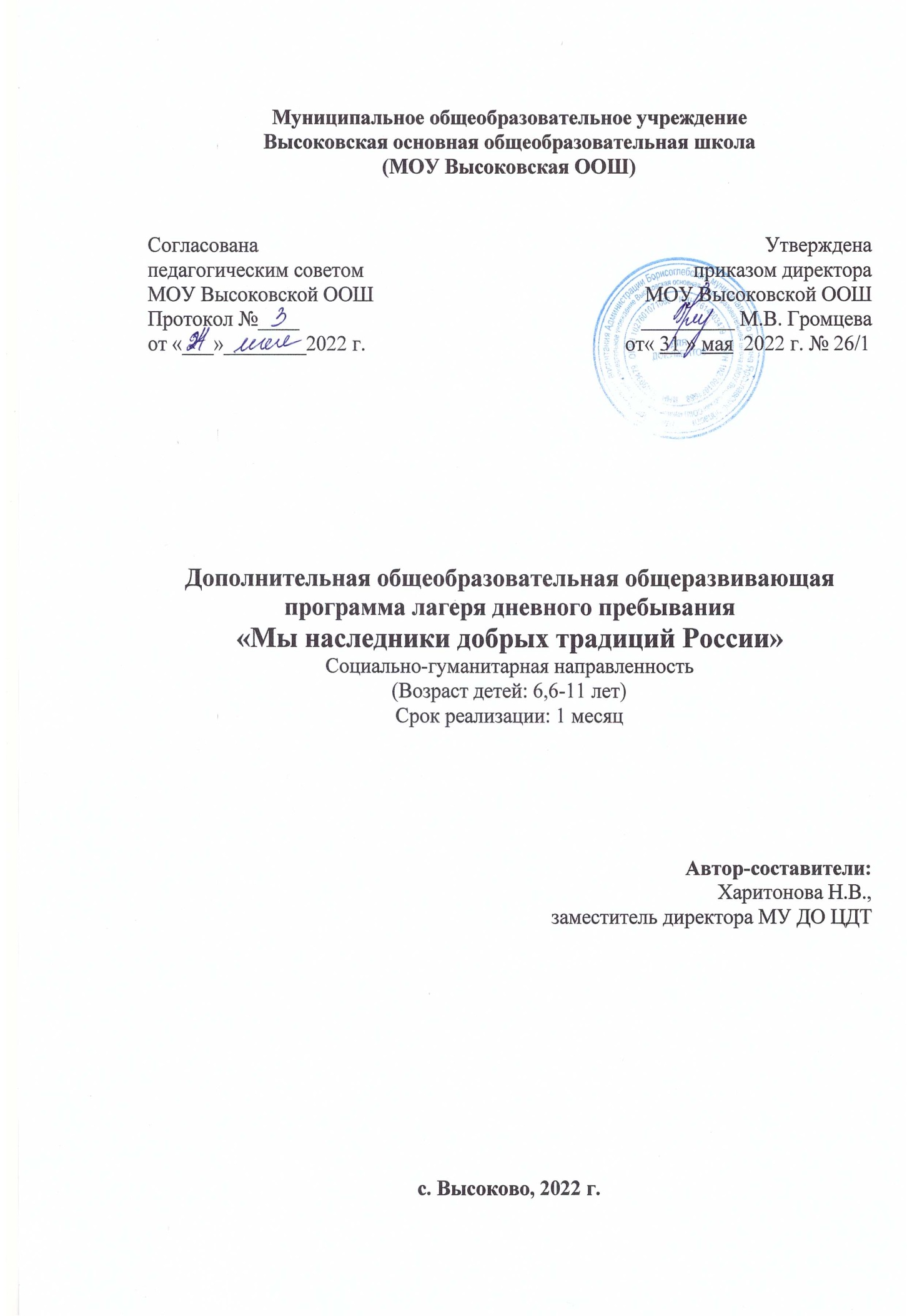                                                СОДЕРЖАНИЕПояснительная записка……………………………………………..Нормативная документация…………………………..Актуальность программы…… ……………………………………...Новизна программы………………………………………………………...Отличительные особенности программы…………….……………………Цель и задачи программы…………………………………………….Принципы реализации программы…………………………………..Методы организации деятельности  программы……………………..Адресат программы…………………………………………………...Формы организации деятельности детей……………………………Особенности организации образовательного процесса ……….....Планируемые  результаты………………………………………… ……Механизм оценки результатов программы…………………………..Игровая легенда лагеря …………………………..Учебно-тематическое планирование…………………………..Содержание программы ………………………………….Организационно- педагогические  условия программы……….Кадровое обеспечение………………………………………………..Информационно-методическое обеспечение………………………..Ресурсное обеспечение программы………………………………….Социальное обеспечение программы…………………………..Формы контроляСписок использованной литературы……………………………Приложения  ПОЯСНИТЕЛЬНАЯ ЗАПИСКА Нормативная документация Программа педагогической деятельности рассматривается как дополнительная общеобразовательная программа (ФЗ № 273, ст. 23). При разработке программ педагогической деятельности как дополнительных общеобразовательных программ основными нормативными документами являются следующие: Федеральный закон Российской Федерации от 29.12.2012 г. №273-ФЗ «Об образовании в Российской Федерации»;Приказ Министерства просвещения Российской Федерации от 09.11.2018 г. № 196 «Об утверждении порядка организации и осуществления образовательной деятельности по дополнительным общеобразовательным программам»;Концепция развития дополнительного образования детей в Российской Федерации до 2020 года;Постановление Главного государственного санитарного врача Российской Федерации от 04.07.2014 г. № 41 «Об утверждении СанПиН 2.4.4.3172-14 "Санитарно-эпидемиологические требования к устройству, содержанию и организации режима работы образовательных организаций дополнительного образования детей"»;Приказ Департамента образования ЯО от 07.08.2018 №19-нп «Об утверждении правил персонифицированного финансирования дополнительного образования детей ЯО» Устав МУ ДО ЦДТАктуальность программыВ последнее время в нашем государстве наметились тенденции снижения уровня патриотического сознания. Данная проблема актуальна не только в масштабах страны, посёлка, но и в рамках общеобразовательной школы. Известно, что чувство патриотизма не может возникнуть само по себе: оно не передается генетически и не впитывается с молоком матери - оно воспитывается. «Воспитание любви к родному краю, к родной культуре, к родному селу или городу, к родной речи – задача первостепенной важности», - сказал Д.С. Лихачев.Одно из условий воспитания патриотических чувств у школьников – приобщение их к истории своей страны, к её культуре, народным традициям, ко всему тому, чем должны гордиться и что должны преумножать. 2022 год объявлен в России годом народного искусства и нематериального культурного наследия. Решение принято в целях популяризации народного искусства, сохранения культурных традиций, памятников истории и культуры, этнокультурного многообразия, культурной самобытности всех народов и этнических общностей РФ. Это решение основано на следующих соображениях: создание и существование многогранного общества невозможно без народных патриотических ценностей, которые его скрепляют; основой согласия и правовым полем для этого выступает уважение к религиозным и национальным ценностям; культурное и образовательное пространство в значительной мере определяется национальной принадлежностью и вниманием государства к их сохранению и обеспечению. Давно известна мысль о том, что любим мы, как правило, то, что лучше всего знаем. Значит, любовь к своей стране должна начинаться с изучения ее истории, традиций, культурного наследия.Слово "культура" происходит от слова "культ" – вера, обычаи и традиции предков. Национальная культура – это национальная память народа, то, что выделяет данный народ в ряду других, хранит человека от обезличивания, позволяет ему ощутить связь времен и поколений, получить духовную поддержку и жизненную опору. Лучшее средство вступить в мир народной культуры – это вникнуть в смысл созданных народом мифов, сказок, вслушаться в его песни, понять обычаи, обряды, верования, осмыслить символику, почувствовать эстетические принципы.Славянская культура обладает огромным духовно-нравственным потенциалом, и, мы считаем, что приобщение к её истокам поможет повысить уровень патриотизма и гражданственности среди подростков.Важную роль в воспитании патриотизма у подрастающего поколения играет школьное образование. Система летнего отдыха детей также не должна стоять в стороне от решения этой проблемы.Именно поэтому в 2022 году пришло решение разработать и реализовать в пришкольном лагере программу профильной смены под названием «Мы  наследники добрых традиций России», которая будет иметь культурно-развивающую и патриотическую направленность.Разработка данной программы была вызвана: актуальностью задач гражданского и патриотического воспитания, обусловленных государственной политикой и рекомендациями по проведению мероприятий в год народного искусства и нематериального культурного наследия народов  России;  повышением спроса родителей и детей на организованный и содержательный отдых школьников;  обеспечением преемственности в содержании работы лагеря предыдущих лет;  модернизацией старых форм воспитательной работы и введением новых;  необходимостью использования богатого творческого потенциала подростков и педагогов в реализации цели и задач воспитания в летнее время.По Конституции  Россия является многонациональной страной. На ее территории проживает более 190 разных народов, каждый из которых богат своими обычаями, традициями, культурой и искусством. Народные промыслы многих регионов известны по всей стране и за ее пределами, а многие являются негласными символами России. Важно помнить об этом величайшем наследии. Народное искусство (фольклор) — это создаваемые народом на основе коллективного творческого опыта и национальных традиций, бытующие в народе, поэзия (предания, сказки, эпос), музыка (песни, наигрыши, пьесы), театр (драма, театр кукол, сатирические пьесы), танец, архитектура, изобразительное и декоративно-прикладное искусство. Нематериальное культурное наследие — обычаи, формы представления и выражения, знания и навыки, а также связанные с ними инструменты, предметы, артефакты и культурные пространства, признанные сообществами, группами и, в некоторых случаях, отдельными лицами в качестве части их культурного наследия.Новизна программыПришкольный лагерь культурно – развивающего патриотического, направления «Мы  наследники добрых традиций России» как раз и поможет неторопливо и бережно ввести ребенка в мир народного искусства и культуры, дать ему необходимые знания о ней, пробудить интерес к её явлениям, изменениям, многообразию. В этом и заключается новизна программы деятельности лагеря.Данная программа по своей направленности является комплексной, т.е. включает в себя разноплановую деятельность, объединяет различные направления воспитания и отдыха детей в условиях лагеря с дневным пребыванием. Находясь в лагере дневного пребывания, дети ежедневно включаются в различные виды деятельности: • Образовательная деятельность в рамках смены предусматривает воспитательные мероприятия интеллектуальной направленности, проектную деятельность, обучение по дополнительным общеобразовательным программам различной направленности: технической, естественнонаучной, физкультурно-спортивной, художественной, туристско-краеведческой, социально-педагогической. • Спортивно-оздоровительная деятельность способствует формированию культуры физического здоровья, интереса к спорту, мотивирует детей на заботу о своем здоровье и активный отдых. Физические нагрузки, свежий воздух, знакомство с красивыми уголками природы, проведение оздоровительных и различных спортивно-развлекательных мероприятий способствует созданию положительного физиологического и психологического фона. • Творческая деятельность состоит из общелагерных и отрядных мероприятий (творческие конкурсы рисунков, изготовление плакатов; театрализованные игровые программы и т. д.). Получение новых знаний при подготовке к мероприятиям различной направленности (викторинам, конкурсам и т. п.) приводит к обогащению мировоззрения ребенка, что, в свою очередь, сказывается на изменении личностного поведения каждого члена коллектива. Отличительные особенности данной программы от уже существующих в этой области заключаются в том, что она ориентирована на детей разного возраста, предполагает применение различных видов деятельности. Сочетает в себе техническую и социально-педагогическую, физкультурно-спортивную и художественную направленности. Программа дает обучающемуся возможность выбора наиболее понравившегося ему направления, для дальнейшего обучения по годовой программе, т. е. является своеобразной базовой точкой.Образовательный процесс имеет ряд преимуществ:	организация обучения на добровольных началах всех сторон (обучающиеся, родители, педагоги);	обучающиеся имеют возможность удовлетворения своих интересов и сочетания различных направлений и форм занятий.На основании всего выше сформулированного, можно определить основные цели и задачи ДООП в рамках летней смены:Цель программы:Создание благоприятных условий для духовно-нравственного и патриотического воспитания детей через приобщение их к народным истокам и традициям культуры родной страны. Задачи:Привлекать внимание детей к культурному богатству России и своей малой Родины через организацию яркой насыщенной и разнообразной игровой и творческой деятельности;Развивать чувства причастности, уважения и бережного отношения к культурному наследию прошлого, к окружающему миру средствами краеведения и экологического воспитания;Приобщать детей к историческим и духовно-нравственным традициям православной культуры и традиционно-бытовой культурой русского народа и народов России;Развивать интерес к разным видам народного творчества через мастер-классы и различные смотры-конкурсы и фестивали;Развивать творческие способности, воображение, ассоциативное мышление, фантазию детей через активизацию их творческой деятельности;Формировать умение сотрудничать со сверстниками во внеучебное время;Воспитывать стремление к разумной организации своего свободного времениПринципы реализации программы:Принцип гуманности: признание личности ребёнка высшей ценностью воспитания, выявление и развитие всех сущностных сил ребёнка, внушение каждому воспитаннику сознания собственной неповторимости.Принцип индивидуализации воспитания требует учёта индивидуальных особенностей каждого ребёнка при включении его в различные виды деятельности, раскрытия потенциалов личности, предоставление возможностей каждому для самореализации, самораскрытия.Принцип сотрудничества предполагает определение общих целей педагогов и детей, организацию их совместной деятельности на основе взаимопонимания и взаимопомощи.Принцип мотивации деятельности ребят требует добровольности их включения в ту или иную деятельность, наличия цели – доступной, понятной, осознанной; доверия ребёнка в выборе средств и способов достижения поставленной цели.Принцип вариативности предполагает создание условий для выбора ребятами форм деятельности, для поддержки различных инициатив, направленных на достижение значимых целей и самореализацию индивидуальности, как педагогов, так и детей.Принцип сочетания индивидуальных, групповых и коллективных форм работы при реализации программ.Принцип наглядности данной программы: каждое дело отряда отмечено в выпуске листовки и включено в презентацию работы отряда.Основными методами организации деятельности являются: • метод игры (игры отбираются воспитателями в соответствии с поставленной целью); • метод театрализации (реализуется через костюмирование, реконструкцию и проведение народных праздников и обрядов и т.д.)• методы состязательности (распространяется на все сферы спортивной, творческой деятельности); • метод коллективной творческой деятельности (КТД)Адресат программы.Краткосрочная дополнительная общеобразовательная общеразвивающая программа «Мы  наследники добрых традиций России» предназначена для детей в возрасте 6,6-11 лет (разновозрастная).Объем и срок освоения программы.Срок освоения программы – 1 месяц.Форма обучения – очная, (по запросу родителей/законных представителей с применением дистанционных форм и электронного обучения).Особенности организации образовательного процесса. Набор детей в объединение свободный, без ограничений. У ребенка есть возможность построения индивидуального образовательного маршрута – выбор вида деятельности.Программа предусматривает индивидуальные, групповые, фронтальные формы работы с детьми. Состав групп: 10-12 человек.Режим занятий, периодичность и продолжительность занятий. Продолжительность занятий исчисляется в академических часах: 1 час по 45 минут 1 раз в день, с перерывом между занятиями в 10 минут.Недельная нагрузка на одну группу: 5 часов. Занятия проводятся 1 раз в день.Педагогическая целесообразность краткосрочной дополнительной общеобразовательной программы заключается в вовлечении детей в творческий процесс, в котором дети получают возможность проявить самостоятельность, инициативу, активность. Содержание программы нацелено на формирование культуры творческой личности, что может способствовать не только приобщению к творчеству, но и раскрытию лучших человеческих качеств. Программа разработана с учетом современных образовательных технологий.Планируемые результаты Привлечено внимание детей к культурному богатству России и своей малой Родины через организацию яркой насыщенной и разнообразной игровой и творческой деятельности;Развиты чувства причастности, уважения и бережного отношения к культурному наследию прошлого, к окружающему миру средствами краеведения и экологического воспитания;Дети приобщены к историческим и духовно-нравственным традициям православной культуры и традиционно-бытовой культурой русского народа и народов России;привит интерес к разным видам народного творчества через мастер-классы и различные смотры-конкурсы и фестивали;развиты творческие способности, воображение, ассоциативное мышление, фантазия детей через активизацию их творческой деятельности;сформировано умение сотрудничать со сверстниками во внеучебное время;У детей появилось стремление к разумной организации своего свободного времениМеханизм оценивания образовательных результатов.В ходе реализации программы используются следующие методы отслеживания её результативности:- включенное наблюдение педагогов;- индивидуальные беседы с родителями, детьми;- книга отзывов и предложений.Контроль за ходом реализации программы, предполагаемыми результатами проводится на уровне всех участников воспитательного процесса. Оценка программы детьми: цветограмма «Календарь  настроений», выставки детских рисунков «Наш лагерь», «Мои новые друзья», оформление помещений отрядов, анкетирование (см Приложение 1)Кроме этого, каждый ребенок в течение смены «играл» выбранную им самим социальную роль (стражи порядка, торговцы, артисты, ремесленники и т.д.), т.е. выполнял ту или иную работу, по итогам которой Изба накапливала жетоны. Таким образом, в каждом отряде по окончанию смены будет оформлен своеобразный «Экран творческой активности», позволяющий судить о  личностном росте и комфортности пребывания в лагере каждого ребенка.Игровая легенда «Борисоглебская слобода»В основе развития лагерной смены лежит идея сюжетно-ролевой игры. С первых дней пребывания в лагере ребенок вводится в игру, модель которой поддерживается педагогическим коллективом на протяжении всей лагерной смены.Дети погружаются в игровую легенду о том, что территория лагеря - это поселение Борисоглебская слобода, где каждый отряд – это «русская изба» слободы, а все дети и взрослые – жители – слободчане. Каждая изба имеет своё название, символ, убранство, свои традиции, законы и правила, но в тоже время придерживается общих правил, законов, традиций слободы. Каждый житель «русской избы» это члены одной семьи. У каждого жителя «русской избы» есть свои обязанности.Правит всем Большой и Малый Совет. В Большой  Совет входят: Слободский староста - начальник лагеря, совет старейшин – воспитатели отрядов, поверенные – вожатые. Каждый ребенок выбирает себе какую-либо социальную роль (стражи порядка, торговцы, артисты, ремесленники и т.д. можно им вручить знаки отличия), т.е. каждый член семейства выполняет ту или иную работу, по итогам которой Семья имеет возможность накапливать наградные жетоны (любые знаки, обозначающие победу в том или ином виде деятельности).В начале смены в каждой избе происходят выборы Главы семейства, которые составляют Малый Совет – сбор всех Глав семейств для обсуждения проблем и планов.Обязательно обратить внимание на то, что в России существует много традиций, которые все помнят, чтят и придерживаются их. Предлагается  ввести свои традиции лагеря, например: отрядная линейка, 10 минутный сбор – Начало (старт) дня и окончание (анализ событий за день). Необходимым условием для успешного преодоления маршрута лагерной смены является выполнение главной Заповеди – «Русский народ – одна семья» и всех Законов.Законы Борисоглебской Слободы:Закон точного времени.Закон доброты.Закон порядочности.Закон дружбы.Закон безопасности.Закон взаимовыручки.В план лагеря обязательно включается проведение церемоний открытия и закрытия лагерной смены, различные игровые программы, праздники, путешествия – экскурсии, мастер – классы и т.д.Кроме того, ежедневно в Борисоглебской Слободе проводится акция «Доброе дело», в ходе которой жители - слободчане убирают территорию Слободы, проводят для всех жителей веселые физкультминутки, издают «Слободскую газету» и т.д. В конце каждого дня подводятся итоги. На следующий день вывешивается символ той избы, того семейства, которые в предыдущий день заработали больше всего баллов.Смена представляет собой 18-дневный съезд участников, в котором они представляют свои умения и таланты, а также каждый день получают новые навыки. Каждый день участники зарабатывают наградные жетоны, которые копят в специальной копилке в отрядном уголке.В конце смены состоится районное мероприятие, куда съедутся все заморские гости (участники других школьных лагерей района), где будет проходить заключительная ярмарка. На этой ярмарке все участники представят свои товары и умения на всеобщее обозрение. На накопленные жетоны дети смогут, как купить, так и продать поделки, созданные в мастерских. УЧЕБНО - ТЕМАТИЧЕСКИЙ ПЛАННародные традиции способствуют закреплению ценностных ориентиров, выступая важнейшим средством личностного развития. Духовная культура, народные традиции, обычаи, социально-этические нормы составляют основу программы. Занятия объединены общей целью.Программа разделена на три раздела:Первый раздел «Народное творчество» способствует формированию у детей знания истории и культуры русского народа, приобщению их к художественному творчеству.Второй раздел «Быт русского народа» направлен на развитие духовно-нравственных ценностей на основе изучения народных праздников, обрядов и традиций русского народа. Особое внимание уделяется разучиванию русских народных игр (Приложение 6). Третий раздел «Киноуроки» направлен на воспитание у обучающихся внутренних, духовных качеств личности, которые напрямую влияют на образ мышления, формирование объективной оценки собственных и чужих поступков, а также их последствий для человека, окружающей среды, государства.Во время смены основной упор делается на изучение народных традиций, обычаев и праздников, связанных с укладом и образом жизни наших предков; организуются посиделки с чаем, сушками, изготовление и демонстрация предметов крестьянского быта, русской одежды; совершаются экспедиции в близлежащие селения с целью изучения местного фольклора. Во всех мероприятиях смены предполагается участие родителей, бабушек и дедушек, старожилов поселка и близлежащих деревень.На протяжении всей смены ребята готовятся к общему районному празднику «Фестиваль русской культуры» с хороводами, гуляньем, концертными номерами, играми и аттракционами. На нем проводятся конкурсы: "Путешествие в народную мудрость" (по произведениям русского народного творчества), считалок, скороговорок и загадок, поделок, нарядных костюмов, юных красавиц, "Русская коса" и др.Для реализации программы используются следующие практические и теоретические формы:- Мастер-классы по изготовлению поделок, изделий из пластилина, бумаги, папье-маше,  и т. д.- Практические занятия по народным танцам, играм, песенному творчеству.- Народные праздники: календарные, фольклорные, обрядовые, дни именин и т. д. в фольклорных праздниках принимают участие дети всех возрастов, меняется лишь долевое их участие от возраста к возрасту.Также это и посиделки, литературные гостиные, круглые столы, экскурсии, викториныОсновным содержанием программы является тематический день – это день, в который заложена какая-нибудь идея, и ей будут подчинены все мероприятия этого дня.СОДЕРЖАНИЕ ПРОГРАММЫЖизнь «Борисоглебской Слободы» организована в соответствии с режимом дня:Каждый день смены можно посвятить одному из ключевых понятий концепции программы:Ожидаемые результаты программы.При активном участии детей и взрослых в реализации программы предполагается, что у каждого возникнет чувство сопричастности к большому коллективу единомышленников.Успешность детей в различных мероприятиях повысит социальную активность, даст уверенность в своих силах и талантах, повысит творческую активность детей путем вовлечения их в социально-значимую деятельность, активизирует лидерские и организаторские качества.При хорошей организации питания, медицинским наблюдениям и правильно организованным спортивным мероприятиям предполагается оздоровить детей и своевременно обратить внимание на проблемы со здоровьем, если они существуют, укрепить физические и психологические силы детей и подростков.Осуществление экскурсий, походов, поездок помогут детям в обретении новых знаний о родном крае, народных традициях и научат их бережно и с любовью относиться к своей малой Родине.Можно выделить несколько уровней результатов, которые мы планируем получить, реализуя программу лагеря.Групповой уровень:Включенность всех детей в деятельность на том уровне, который является наиболее комфортным и доступным для каждого ребенка, приобщение детей к позиции не просто зрителя, а участника деятельности;Благоприятный социально-психологический климат в группе; отсутствие детей, желающих покинуть лагерь.Индивидуальный уровень:Личностный рост каждого ребенка, проявляющийся в достижении определенных результатов в каком-либо виде деятельности, формировании позитивных личностных качеств, повышении самооценки;Появление (развитие) чувства гордости за свою Родину, свой народ, свой край, ощущения своей причастности к его будущему, активизация интереса к его прошлому;Получение новых знаний, умений и навыков или проявление уже имеющихся в новом качестве;Формирование познавательных интересов и мотивации;Повышение коммуникативной культуры детей, закрепление навыков эффективного взаимодействия со взрослыми и сверстниками;Закрепление навыков здорового образа жизни, безопасного поведения и асоциальных явлений.ОРГАНИЗАЦИОННО-ПЕДАГОГИЧЕСКИЕ УСЛОВИЯ РЕАЛИЗАЦИИ ПРОГРАММЫРеализация программы будет осуществляться педагогами лагеря дневного пребывания согласно штатному расписанию и должностным инструкциям. Подбор воспитателей проводит администрация МУ ДО ЦДТ. Количество специалистов, принимающих участие в реализации программы следующее: начальник лагеря - 1 чел.; воспитатели отрядов – 4чел.; инструктор по физической культуре и спорту - 1 чел.Материально-технические средства обучения:Экранно-звуковые пособия: видеофильмы и презентации по изучаемым темам.оборудование для проведения предметно-практических действий (ножницы, офисная белая и цветная бумага, клей, линейки, треугольники, цветные карандаши и фломастеры);доска магнитно-маркерная панорамная многофункциональная;компьютер;мультимедийный проектор, экран, звуковые колонки.наличие специального зала, оснащенного зеркалами;музыкальная аппаратура, аудиозаписи;специальная форма и обувь для занятий.Дидактическое обеспечение реализации программы:раздаточный материал;репертуарные сборники;комплексы упражнений;аудиофонд.Методическое обеспечение программыРеализация данной программы базируется на следующие принципах:принцип актуальности (предлагает максимальную приближенность содержания программы к современным условиям деятельности детского, подросткового объединения)принцип системности (подразумевает систематическое проведение занятий)принцип творческой мотивации - индивидуальная и коллективная деятельность позволяет определить и развить индивидуальные особенности обучающихся.Медиапособия:видеомастер-классы по изучаемым темам;музыкальные аудиозаписи для детей.Дидактические раздаточные материалы: схемы, инструкционные карты сборки изделий.Формы контроля.Обучение по данной программе не требует входного контроля и итоговой аттестации.Информационное обеспечение реализации программы. Программное обеспечение: Операционная система: Windows (XP или выше). Для работы с интернет порталом необходим любой из перечисленных далее браузеров: Internet Explorer; Mozilla Firefox; Google Chrome, Poligon Х, MOVAVIИнтернет-ресурсы для детей.http://www.tvoyrebenok.ru/origami.shtmlhttps://tratatuk.ru/origami/page/6http://listo4ek.ruhttp://iso-muzika.ucoz.ru/index/shkola_risovanija/0-17 -Сайт для учителей ИЗО.http://ped-kopilka.ru/uchiteljam-predmetnikam/izobrazitelnoe-iskustvoИзобразительное искусство.http://galchata-n.narod.ru/index/0-27 -Консультация педагога по рисованию.http://ped-kopilka.ru -Учебно- методический кабинет.http://novikova-izo.narod.ru - Сайт учителя изобразительного искусства.Ритмика, танцы для детей [Электронный ресурс] - http://nsportal.ru/blog/obshcheobrazovatelnaya tematika/all/2012/09/23/nuzhnye-knigi-po-khoreografii-i-tantsam10. Школа хип-хоп танцев [Электронный ресурс] - https://www.youtube.com/watch?v=1tHr_kJwtRQ&list=PL9hNPr735zoYoc ZhjtrP6h9gbNLeH723j11. А.И. Буренина. Коммуникативные танцы - игры для детей: учебное пособие. Изд. Музыкальная палитра» [Электронный ресурс] - http://plus-music.org/a+буренина - аудио.Социальное обеспечение:1.Детская Библиотека  «Загадки старого сундука» - литературно- игровая программа по сюжетам русских народных сказок с использованием старинных предметов домашнего обихода. Уровень сложности заданий и игровых моментов будет зависеть от возрастных групп. Предварительная запись обязательна.2.Детская спортивная школа Межлагерные соревнования по лапте,Спортивные состязания «Молодецкие игры» 3.Музей «Дом крестьянина Ёлкина»Тематическое планирование просветительных мероприятия в музее «Дом крестьянина Ёлкина» для летних лагерей. Предварительная запись обязательна. Тел. для справок: 8(48539)2-21-56; 8(980)658-85-204.Музей Борисо-Глебского монастыря Экскурсия по территории с посещение выставочной экспозиции, посвященной Русскому флоту и, в частности, крейсеру «Аврора», где служил монах БГ монастыря Анастасий (Рукин)5.Районный КДЦ18 июня в 11 часов. Районное мероприятие в парке п. Борисоглебский Фестиваль 6.Библиотеки и Дома культуры района  По договоренности, на местном уровне.СПИСОК ИСПОЛЬЗОВАННОЙ ЛИТЕРАТУРЫТрепетунова Л.И. Летний оздоровительный лагерь: массовые мероприятия(театрализованные, тематические вечера и праздники, концерты, игры, викторины, спортивные состязания), г. Волгоград: Учитель, 2007г.Дзюина Е.В. Игровые уроки и внеклассные мероприятия. Москва.: «Вако» 2007 г.С.Афанасьева и С.Коморин. «Педагогическая азбука», выпуск №4.Балашова Т.Д., Мочалова З.М., Нещерет Л.Г. В помощь организатору оздоровительного лагеря - М.: Московское городское педагогическое общество - 2000г.Волгунов В.А. Союз мальчишек и девчонок. Из опыта работы ДОЦ «Ласточка» - Н.Н.: Изд-во ООО «Педагогические технологии» - 2003г.Приложение 1.Диагностические методикиВводная диагностикаНачало смены. Выяснение пожеланий и предпочтений, первичное выяснение психологического климата в детских коллективах:- анкетирование;- беседы в отрядах;- планерки администрации лагеря, старших вожатых и воспитателей.Пошаговая диагностикаЦветопись по результатам мероприятий и дел лагеря.Беседы на отрядных сборах.Форум лагеря (возможность вынесения проблемы, идеи, события в общее обсуждение)Итоговая диагностикаАнкетированиеТворческий отзыв (рисунок « Наш лагерь»)Беседы в отрядахНародный форум (фабрика достижений лагеря)Кроме того, ребята могут ежедневно отражать цветом своё эмоциональное состояние во время мероприятий. В течение всей смены стимулируется личностное развитие и рост каждого ребёнка, посещающего лагерь.АНКЕТА«Степень комфортности состояния детей в лагере»Детям предлагается прослушать утверждение и оценить степень согласия с их содержанием по следующей шкале:4 – совершенно согласен; 3 – согласен; 2 – трудно сказать; 1 – не согласен0 – совершенно не согласен1. Я жду наступление нового дня в лагере с радостью.2. В летнем лагере у меня обычно хорошее настроение.3. У нас хорошие вожатые.4. Ко всем взрослым в нашем лагере можно обратиться за советом и помощью в любое время.5. У меня есть любимый взрослый в нашем лагере.6. В отряде я всегда могу свободно высказывать своё мнение.7. У меня есть любимые занятия в нашем лагере.8. Когда смена закончится, я буду скучать по нашему лагерю.Обработка полученных данных.Показателем удовлетворённости детей (У) является частное от деления общей суммы баллов всех ответов на общее количество ответов.У = общая сумма баллов / общее количество ответовЕсли У больше 3, то можно констатировать высокую степень удовлетворённости, если же У больше 2, но меньше 3, то это свидетельствует о средней и низкой степени удовлетворённости детей жизнью в лагере.Анкета (на входе)Мы снова вместе! Для того чтобы сделать жизнь в нашем лагере более интересной, мы просим тебя ответить на некоторые вопросы:Твои первые впечатления от лагеря?Что ты ждешь от лагеря?Есть ли у тебя идеи, как сделать жизнь в нашем лагере интересной и радостной для всех?В каких делах ты хочешь участвовать?Что тебе нравиться делать?Хочешь ли ты чему-нибудь научиться или научить других?Кто твои друзья в лагере?Пожалуйста, закончи предложения (фразы):Я пришел в лагерь, потому, что_____________________________________Я не хочу, чтобы_________________________________________________Я хочу, чтобы___________________________________________________Я боюсь, что____________________________________________________Пожалуйста, напиши также:Имя_____________________________Фамилия_________________________Анкета (в конце смены)Что ты ожидал (а) от лагеря?Что тебе понравилось в лагере?Что тебе не понравилось?С кем из ребят ты подружился?Какие из мероприятий лагеря понравились тебе больше всего? Почему?Какие мероприятия ты будешь рад увидеть в лагере в следующую смену?Было ли скучно в лагере?Было ли тебе страшно?Жалеешь ли ты о чем-то, что произошло за время пребывания в лагере? О чем?Что из того, что ты получи (а) в лагере, ты можешь использовать в своей повседневной жизни уже сейчас?Что бы ты хотел(а) пожелать себе?Что бы ты хотел(а) пожелать другим ребятам?Что бы ты хотел(а) пожелать педагогам?.Самое важное событие в лагере? Было или оно?Можно ли сказать, что ты чему-то научился в лагере?Закончи предложения: Я рад, что__________________________________Мне жаль, что__________________________________________________Я надеюсь, что_________________________________________________Твое имя, фамилия и автограф на память ________________________________Итоговое анкетированиеФамилия ______________________________________________________,Имя ___________________________________________________________.Пожалуйста, закончи предложениеСамое яркое впечатление за эти дни у меня …Из дел, проведённых в отряде, мне больше всего понравилось …Из дел, проведённых в лагере, мне больше всего понравилось …Несколько слов о нашем отряде …Мои впечатления о лагере.Если бы я был вожатым, то бы я …Хочу пожелать нашему лагерю «…» …Хотел бы ты ещё раз отдохнуть в нашем лагере?Приложение 2Советы и рекомендации по проведению лагерной сменыОтветственность за жизнь и здоровье детейСовет 1. Дети лагерной смены должны иметь представление о том, что такое опасность для жизни и здоровья.Следует не только провести инструктаж по технике безопасности, но и необходимо серьезно убедить ребят в том, что в любом месте человека могут подстерегать риски и опасности, но не надо паниковать, нужно просто думать о том, как сохранить свое здоровье и жизнь.«Каждый может остаться здоровым, если будет чаще думать о последствиях собственных действий»Совет 2. Познакомьтесь с медицинскими картами детей или переговорите с родителями о здоровье их детей.Особенно внимательно нужно отнестись к жалобам малышей. Никакие самые неотложные дела не могут быть оправданием, если больной ребенок не получит необходимой помощи.Совет 3. Периодически проверять площадки, на которых находятся воспитанники.Наши дети часто находят приключения с последующими травмами там, где взрослому просто не придет в голову их поискать: им всегда хочется куда-то залезть, усесться, прислониться и т.д.В перечень потенциально опасных факторов можно отнести:торчащие из земли острые корни, арматуру;разбитое стекло, банки, бутылки, разбросанный строительный мусор;лужи, разлитую воду, на чем можно поскользнуться;ветхие строения, незакрепленные ворота для мини-футбола.Совет 4. Важно в каждый момент смены знать, где находятся ребята.Воспитанники же обязуются соблюдать такие правила:при необходимости отлучиться за пределы лагеря получают разрешение от начальника лагеря при заявлении от родителей.Совет 5. Собираясь на экскурсию, в поход, важно проверить, как одеты дети. Одежда должна соответствовать погоде. О предстоящем выходе детей необходимо предупредить накануне.Совет 6. Внимательно следить за тем, что едят и пьют дети вне стен столовой.Совет 7. Не проявлять самодеятельности в изменение инструкций и распоряжений начальника лагеря.Совет 8. Оперативно реагировать на возникающие обстоятельства.Ответственность за межличностные отношенияСовет1. Задавать позитивный тон взаимоотношений. Все люди заряжаются друг от друга положительными и отрицательными эмоциями.Нервозность, истеричность, уныние заносят в детские коллективы нередко сами педагоги. Воспитанию терпимости, снисходительности друг к другу содействуют многие приемы. Широка известная норма – «закон доброго отношения к людям».Совет 2. Опираться на лидеров, поддерживать «еретиков», защищать «выпадающих».Совет 3. Ничего так не содействует хорошим межличностным отношениям, как правильно организованная совместная деятельность.Совет 3. Культивировать терпимость, уважение к различным культурам, национальностям.Совет 4. Необходимо занять позицию ответственности за то, что желая или не желая того, педагог формирует будущее – те отношения, которые будут связывать или разъединять представителей разных национальностей. Значит, ему надо быть мудрым в оценках и высказываниях.3.Организация деятельности временного детского объединенияСовет 1. Поделись заботою своей.Надо определить меру делегирования полномочий своим воспитанникам – лидерам.Совет 2. Культура начинается с нормы.Чтобы организовать детей, следует формировать организующую их культуру. Организованность отряда зависит от наличия корпоративной микрокультуры – системы знаков, символов и их значений. Символы могут быть: музыкальными – отрядные песни; визуальными – эмблемы; словесными – девизы, речевки, названия; предметными – атрибуты; действенными – ритуалы. Для полноценной корпоративной культуры отряда должны быть представлены все пять групп символов. Придумывание названия и всех символических атрибутов может стать весьма веселым и захватывающим занятием.Совет 3. Приучение к порядку в начале смены – залог спокойной работы. Особенно важны в этом смысле первые 3-4 дня (оргпериод или период адаптации). В это время закладываются такие нормы, как общий сбор перед походом в столовую, на экскурсии.Совет 4. При организации временного коллектива важную роль играет место общего сбора. Здесь должно быть удобно сидеть, должна быть какая–то информация. Оформление отрядного места целесообразно превратить в общее творческое дело.Профилактические мероприятия и мероприятия по предупреждению чрезвычайных ситуаций и охране жизни детей в летний периодИнструктажи:«Правила пожарной безопасности»«Правила поведения детей при прогулках и походах»«Правила при поездках в автотранспорте»«Безопасность детей при проведении спортивных мероприятий»«Правила безопасности при  терактах»«По предупреждению кишечных заболеваний»«Меры безопасности  жизни детей при укусе клещом»«Если ты один дома»«Безопасность в доме»«Правила поведения с незнакомыми людьми»«Правила поведения и безопасности человека на воде»«Меры доврачебной помощи»«Безопасность детей при проведении спортивных мероприятий». Система личностного ростаВся работа лагеря по программе «Мы наследники добрых традиций России» направлена на формирование и развитие качеств, способствующих личностному росту. В лагере разработана система стимулирования успешности и личностного роста. Каждый ребенок может ежедневно получать мини-значки с эмблемой лагеря за активное участие в жизни отряда - «русской избы» и всего лагеря «Борисоглебская Слобода».Полученные значки каждый ребенок размещает на «Русской печке» (Доске достижений), которая обязательно строится в каждом отряде.Механизмом оценки получения личного результата является Поощрение подарками по количеству заработанных значков. Результаты оглашаются на ежедневной итоговой линейке.Оценка эффективности программыСистема показателей оценки качества реализации программыПоказателиМетоды1. Соблюдение режима дня, правил гигиены.2. Участие в спортивных мероприятиях.3. Уровень заболеваемости4. Мотивация на здоровый образ жизни.5. Отсутствие травматизма.6. Сбалансированное питание.7. Контрольные показатели по ОФП на начало и конец смены.8. Благоприятный психологический климат.• Наблюдение• Анкетирование• Анализ документации медработника и журнала по ТБ• Диагностика показателей ОФП детей1. Количество и качество познавательных, развлекательных мероприятий.• Анкетирование• Наблюдение• Анализ кол. показателей1. Доброжелательность в отношениях с товарищами, взаимопомощь.2. Бесконфликтное общение.3. Способность к рефлексии, самооценке.• Наблюдение• Опрос• Сюжетно-ролевые игры• Психологические тренинги общения1. Качество и количество мероприятий2. Количество кружков3. Качество подготовки вожатых.• Наблюдение• Опрос• Анализ совместных планов• Анкетирование1. Взаимодействие детей и педагогов.2. Качество проводимых мероприятий.3. Освоение новых форм организации детей.• Собеседование• Анализ работы в отрядах• ТестированиеМеханизм оценки результатов программыБезусловная безопасность всех мероприятийУчет особенностей каждой личностиВозможность проявления способностей во всех областях творческой деятельности всеми участниками лагеряДостаточное количество оборудования и материалов для организации всей деятельности лагеряРаспределение эмоциональной и физической нагрузки в течение каждого дня.Четкое распределение обязанностей и времени между всеми участниками лагеряМоделирование и создание ситуации успеха при общении разных категорий детей и взрослыхЕжедневная рефлексия с возможностью для каждого участника лагеря высказать свое мнение о прошедшем дне.Приложение 3Русские народные игры.Жмурки на местахЖмурку, выбранного жеребьевкой, ставят в центре игровой площадки и завязывают глаза, а он поворачивается несколько раз. Затем следует диалог: «Где стоишь?» — «На мосту». — «Что продаешь?» — «Квас». — «Ищи три года нас». Участники игры расходятся по комнате, жмурка идет их искать.Пока жмурка ищет, никто не сходит со своего места, но все могут приседать, вставать на колени, обмениваться деталями одежды, чтобы, перехитрить жмурку.Участник, названный по имени, становится жмуркой.Игра РепкаИзображающий репку (его выбирают, например, с помощью считалки) крепко держится за неподвижный предмет: дерево, пенек, столб. Остальные обхватывают друг друга за талию. Один из игроков старается «выдернуть репку», т. е. от дерева оттащить игрока, изображающего репку. Если играющим это удается, то все они теряют равновесие и падают на землю, только самые ловкие участники забавы могут удержаться на ногах.Если ряд оборвался, а репку не вытащили, все смеются: «Не поели репки».Указания к проведению игры Репка: минимальное число участников - 4 человека. В эту игру хорошо играть в лесу во время прогулки, выбрав удобную площадку. После нескольких попыток «вытянуть репку», которые закончились неудачей, выбирается новая «репка» и все участники должны побывать в этой роли. Эта игра интересна детям дошкольного возраста.Игра РедькаИграющие становятся друг за другом, сцепляясь руками в виде длинной гряды. Первый называется «бабушка», все остальные - редьки.Один из игроков, выбранный жребием, называется Ивашка Попов. Он подходит к бабке и беседует с ней: «Тук-тук». - «Кто тут?» - «ИвашкаПопов». - «Зачем пришел?» - «За редькой». - «Не поспела, приходи завтра».Ивашка Попов уходит, но скоро возвращается. Повторяется разговор с бабкой, но меняется финал - бабка отвечает: «Дергай какую хочешь».Ивашка дергает всех по очереди. Кто выдернул больше редьки - тот победитель.Указания к проведению игры Редька: в игре может быть 4 участника игры и более. Редьки стараются крепко держать друг друга. Ивашка может трясти игроков - кого за руки, кого за голову и т. п. Рассмеявшихся игроков легче «выдернуть».Волк и детиОдин из играющих, по жребию, изображает вол ка, остальные - дети. «Волк» молчит и сидит в стороне. Дети, делая вид, что собирают ягоды в лесу, подходят к «волку», приговаривают:Щипаю, щипаю по ягодку,По черную смородинку,Батюшке на вставчик,Матушке на рукавчик,Серому волкуТравки на лопату.С последними словами дети бросают в «волка» травку и врассыпную бегут, а «волк» их старается поймать и пойманный участник игры становится «волком». Если «волк» никого не поймал, он возвращается на свое место.Мокрые петухи.Эта игра основана на русской народной забаве "Петушиные бои".Прежде чем начать игру на песке нужно начертить круг диаметром приблизительно два - три метра.В него встают двое игроков (боевые "петухи" должны быть одной весовой категории.В руках у каждого из игроков находятся пластиковые сосуды, наполненные водой.Каждый из "петухов" поджимает одну ногу, неважно, левую или правую, кому как удобнее.После подачи сигнала ведущим игроки, передвигаясь прыжками на одной ноге, пытаются облить спину противника водой.За круг при этом выходить нельзя.Детская игра «Гуси-лебеди» на улицеИграющие выбирают «волка» и «хозяина», сами изображают «гусей».На одной стороне площадки чертят дом, где живет «хозяин» и «гуси», на другой - поле.Между ними находится логово «волка».Все гуси летят на поле травку щипать.Хозяин зовет их:- Гуси, гуси!- Га-га-га!- Есть хотите?- Да, да, да!- Ну летите же домой!- Серый волк под горой, не пускает нас домой.- Что он делает?- Зубы точит, нас съесть хочет.- Ну, летите, как хотите, только крылья берегите!«Гуси» бегут в дом, «волк» пытается их поймать.Игра заканчивается, когда все «гуси» пойманы.Горелки  на улицеИграющие образуют пары и становятся вереницей.Впереди на два шага «горящий» («горелыцик», «горюн» в пр.) — тот, кто водит.Ему строго запрещено оглядываться назад и осматриваться.Играющие поют — выкрикивают:Гори, гори ясно,Чтобы не погасло.Стой подоле —Гляди в поле.Едут там трубачиДа едят калачи.Погляди на небо —Звезды горят,Журавли кричат —Гу, гу, гу, убегу.Раз, два, не воронь.Беги, как огонь.«Горящий» должен взглянуть на небо, а между тем задняя пара разъединяется и бежит — один по одну сторону вереницы пар, а другом — по другую, стараясь соединиться снова впереди «горящего».Если это паре удается, то «горящий» продолжает водить, если — нет и «горящий» ловит кого-нибудь, то оставшийся без пары водит — становится новым «горящим».Новая пара теперь занимает место сразу непосредственно за новым «горящим» — и игра продолжается дальше.Игры прятки Казаки-разбойникиС помощью сговора играющие делятся на две команды. По жребию устанавливают одну команду «казаков», а другую - «разбойников». Команда «казаков» должна иметь какой-либо знак: нарукавные повязки, значки и пр.«Разбойники» разбегаются в разные стороны и прячутся от «казаков». Через определенное время, по договоренности, «казаки» идут на поиски. Обнаружив «разбойника», «казак» догоняет его. Если не может поймать сам, зовет на помощь товарищей.Пленного ведут в «темницу» и оставляют там под охраной. «Разбойники» могут освободить своих товарищей из «темницы», «запятнав» пленника, однако сами освободители могут оказаться в плену, если в этот момент будут «запятнаны» «казаками».Указания к проведению: это игра для школьников, особенно интересна мальчикам. Играть можно на площадке, на лесной опушке. Главное условие - наличие мест, где можно прятаться: постройки, деревья, кустарники, небольшие ямы и пр. Заранее нужно договориться о том, до каких границ можно прятаться и убегать. «Темницей» может быть угол площадки, дерево или какое-либо приметное место. «Темницу» обозначают палочками, веточками, линиями, камнями.Дай, дедушка, ручку!Играющие делятся на две группы. Бросают жребий, кому искать, а кому прятаться. Играющие, кому выпал жребий искать, выбирают «дедушку», остальные - «внучата». Они отходят с ним в сторону, закрывают себе глаза. Прячущиеся выбирают себе «мать», которая должна прятать своих деток по разным местам, но недалеко друг от друга.Спрятав детей, она ведет к «дедушке» и говорит ему: «Дедушка, дай ручку!» Тот подает руку, а «мать» ведет его и «внучат» совершенно в другую сторону от спрятавшихся детей. Но по пути «дедушка» и «внучата» зорко смотрят по сторонам, стараясь угадать, где спрятаны дети. Как только они заметят это место, сразу бегут к спрятавшимся, стараясь кого-нибудь поймать. Спрятавшиеся, заметив это, могут тотчас выбежать из своей засады навстречу «матери». Если она добежит до своих детей раньше «дедушки» с «внучатами», то они уже не смогут никого поймать. Если же «дедушка» успеет поймать хотя бы одного из них, играющие меняются ролями.Указания к проведению: число участников игры - до 20 человек. На площадке, где проводится игра, должны быть деревья, кусты или предметы, за которыми удобно спрятаться. «Дедушка» и «внучата» не должны подглядывать, когда «мать» прячет своих детей.Двое слепых (Слепой барин)Выбирают двух водящих. Один - «слепой барин», другой - «слуга Яков». Играющие берутся за руки, встают в круг. «Слепой барин» начинает звать своего слугу: «Яков! Где ты?» «Яков» подходит как можно ближе и отвечает «барину», а потом тихонечко удаляется. «Слепой барин» старается как можно чаще спрашивать своего «слугу» о каких-либо делах. Тот же, ответив ему, сразу отскакивает подальше. «Слепой барин» старается поймать его. Когда «барин» поймает «Якова», выбираются новые водящие, игра продолжается.Указания к проведению: для игры не требуется большой площадки, так как поиск идет только в центре круга, который образуют играющие. Предполагается оживленный диалог двух водящих, по голосу «барин» ищет слугу. Новых водящих можно выбрать так: «слепой» трогает одного из стоящих в кругу и, задав ему вопрос, пытается по голосу узнать его и если отгадает - тот тогда становится водящим.Интересно играть на лесной полянке.Игры со словамиМешанинаКаждый избирает себе ремесло и называет несколько орудий или произведенных предметов (продуктов). Ведущий читает какую-нибудь статью или рассказ, заменяя существительные теми словами, что назвали играющие (в произвольном порядке).Например, сапожник дает слова: сапог, дратва, щетина; мясник: телятина, окорок, баранья шкура; охотник: ружье, потроха, гончая, дичь; столяр: долото, смазка, стружки; переплетчик: клейстер, тиски, кисть. Чтецу попался в руки рассказ «Латник». Вставляя данные слова, он читает (при этом без изменений могут остаться лишь первые фразы, вводящие в суть рассказа):«Вдруг видим мы: несется к нам на рыжем сапоге всадник — в черных латах, в блестящей каске; из-под заброшенной на спину телятины блистало ружье. Прискакав под выстрел, он спрыгнул с клейстера и обнажил долото свое. «Вперед, вперед! — крикнул он — сомкни дратву! Мы должны непременно взять этот окорок... Ребята! вы потроха, вам стыдно отступать. За мной, я вам смазка! Тиски тому, кто отстанет!» С этими словами он кинулся к бараньей шкуре, не оглядываясь назад, уверенный, что гончая увлечет стружки, кисть и щетину за собою».Ведущий платит фант, если ему не удалось вставить в рассказ какое-то из названных слов или он повторил одно слово дважды. В противном случае платят фанты все игроки.Иван-косарь и звериДля этой игры используется специальная считалочка для выбора водящего:Иван с косой,Не ходи босой,А обутый ходи,Себе лапти сплети.Если будешь ты обут -Волки, лисы не найдут,Не найдет тебя медведь,Выходи, тебе гореть!Остальные играющие называют себя различными зверями, кто волком, кто медведем, кто лисой, кто зайцем и т. д. «Иван-косарь» берет в руки палку или другой предмет, символизирующий «косу», и делает движения, как при косьбе.«Звери» переговариваются с ним:- Иван-косарь, что ты делаешь?- Траву кошу.- А зачем косишь?- Коров кормить.- А зачем коровы?- Молочко давать.- А зачем молочко?- Сырцы делать.- А зачем сырцы?- Охотников кормить.- А зачем охотников кормить?- В лесу зверей ловить!«Звери» быстро разбегаются кто куда, а «Иван-косарь» бежит их искать и ловить. Поймав кого-нибудь из «зверей», он должен отгадать, какой это «зверь». Если отгадает, пойманный выбывает из игры, а «Иван-косарь» ищет остальных спрятавшихся «зверей».Указания к проведению:Игра проводится на просторной площадке, в ней могут участвовать от 3 до 20 человек. Игра интересна детям дошкольного и младшего школьного возраста. Если в игре принимает участие большое количество детей, то допускаются одинаковые названия «зверей»: два медведя, две лисы и т. д. «Иван-косарь» начинает догонять только после последних слов: «В лесу зверей ловить!» Водящий может помочь себе при отгадывании наводящими вопросами к пойманному зверю.Приложение 4Примеры мастер- классов по народным промысламМастер – класс «Игрушки из глины»Мастер – класс «Роспись народной игрушки»Мастер - класс «Городецкая роспись»Мастер-класс «Кукла из ниток»Мастер-класс «Травнички-обереги»Мастер-класс «Гжель»Мастер-класс «Хохломская роспись»Мастер-класс «Жестовские подносы»Мастер-класс Изделия с помощью техники папье-машеПримеры ключевых мероприятийИгра- вертушка  «Давайте говорить по-русски»Цель: пропаганда правильной русской речи среди детейФорма проведения: Игра- вертушка, в ходе которой команды проходят несколько станций:«Исконно русские имена»«Исправь ошибки»«Слова- паразиты»«Откуда это слово?» и т.дНа каждой станции выполняются интеллектуально-творческие задания.Конкурсная программа «Как на Руси жить хорошо!»Цель: раскрытие молодых талантов и демонстрация детского творчества.Форма проведения: Творческая конкурсная программа с элементами концерта.Программа состоит из 2-х частей: творческие конкурсы для мальчиков «Не перевелись еще богатыри на земле русской» и для девочек «Девица краса – длинная коса»  и демонстрация домашнего задания «Завалинка» - представление одного концертного номера заданной тематики (хоровод, частушки, страдания, русский перепляс и пр.). Можно включить интерактив.Фестиваль русской песни «Борисоглебская Слобода – песенный край России».Цель: знакомство детей с народными песнями и песенными традициями нашего края.Форма проведения: Народные гуляния, обряды, песенный флэш-моб, конкурсы и т.д..Игровой марафон « И наши бабушки играли»Цель: Возрождение русских народных игр и культивирование здорового образа жизни Форма проведения: Марафон проходит в виде игры –вертушки по типу фольклорных и спортивных игр на свежем воздухе.«Своя игра» (пословицы и загадки)-Операция «Нас здесь не было» День расставанийПознавательно-развлекательная программа «Русская карусель»-Турнир «Русской пляски»-Аукцион «Народных мудростей»-Конкурсная программа среди девочек.-Молодецкие игрища.-Программа ко Дню памяти и скорби «Шел солдат во имя жизни»-ролевая игра Ярмарка «На завалинке»Путешествие по станциям «Традиции народов»-Фольклорный праздник «Ивана-Купала) -Игра-забава «Отыщи клад»-Конкурс частушек.- русские народные игры.Поле чудес «Так говорили в старину»-Игровая программа «Русские посиделки»Викторина по сказкам «Имя Иван-профессия царевич»- Праздник «Русской печки»---«Богатырские забавы» (спартакиада)-Поэтическая страница «Наша Россия»-Интеллектуально-познавательная игра «Русская кухня»-«В гостях у сказки» (инсценирование русской народной сказки» «Стенка на стенку» (спортивное мероприятие)-Музей асфальтовой живописи «У Лукоморья»праздник «Русской Берёзки» - конкурс «Элементы русского костюма»-русские народные потешки (разучивание песенок и потешек) -(все отряды друг к другу ходят в гости)-«Здоровым будешь, всё добудешь» (программа по ПДД и ППБ)- Русские народные игры.-Конкурсная программа для мальчиковВстреча в лагере.ЛинейкаЗарядкаЗавтрак1. Общелагерные мероприятия, согласно плану-сетке.2. Отрядные мероприятия.ОбедПолдникУход домой01.06.День знакомств.-«Собирайся хоровод» (знакомство с лагерем)-обустройство своих изб.02.06.День народной игры.03.06.День потешек.06.06.День народной песни07.06.День посиделок08.06.День русской литературы-конкурс инсценировки по сказкам Чуковского или басням Крылова09.06.День народной забавы.10.06.День России.-Поэтическая страница «Наша Россия»14.06.День « Русской берёзки» 15.06..День народных сказок.16.06.День народной частушки.-Конкурс частушек.- русские народные игры.17.06.День русской печки.- Праздник «Русской печки»18.06.Фестиваль русской культуры Общее районное мероприятие в парке20.06.Иванов день. -Конкурсная программа для мальчиков.21.06.Алёнушкин день.-Аукцион «Народных мудростей»-Конкурсная программа среди девочек.22.06.День памяти и скорби..-Программа ко Дню памяти и скорби «Шел солдат во имя жизни»23.06.День русской пляски.-Турнир «Русской пляски»24.06 День народных промыслов25.06.День расставаний.-Праздничный концерт-Операция «Нас здесь не было»НазваниеПродолжи-тельностьРекомендуемый возрастПримечаниеЭкскурсионная деятельностьЭкскурсионная деятельностьЭкскурсионная деятельностьЭкскурсионная деятельность«Памятники моей Родины»1 ак.часМладшие школьникиСтоимость экс. программы 1000 руб.Сопровождающие бесплатно.«История Борисоглебских слобод»1 ак.часБез ограниченийСтоимость экс. программы 1000 руб.Сопровождающие бесплатно.Экскурсии по выставкам музеяЭкскурсии по выставкам музеяЭкскурсии по выставкам музеяЭкскурсии по выставкам музея«Археология и археологические памятники Борисоглебской округи»1 ак.часБез ограничений«Традиционные быт и кухня Борисоглебской земли»1 ак.часБез ограничений«Мой музей- моя история»1 ак.часБез ограничений«Гармонь-любовь и жизнь моя…»1 ак.часБез ограничений«Играй, гармонь!»1 ак.часБез ограниченийИнтерактивные музейные занятияИнтерактивные музейные занятияИнтерактивные музейные занятияИнтерактивные музейные занятия«Наука археология и кладоискательство»1 ак. часМладшие школьникиВ ходе занятия ребята познакомятся с азами археологии и проведут настоящие археологические раскопки. Традиционные ремесла Борисоглебской земли. Гончарное ремесло. «Русская печь»1 ак. часБез ограниченийВ ходе занятия ребята познакомятся с историей возникновения и развития гончарного ремесла в нашей местности; изготовление кирпича, изразцов; особенностях русской печи, как основы традиционного крестьянского бытаТрадиционные ремесла Борисоглебской земли. Гончарное ремесло. «Не боги горшки обжигают» 1 ак. часБез ограниченийВ ходе занятия ребята познакомятся с историей возникновения и развития гончарного ремесла в нашей местности; познакомятся с этапами изготовления посуды из глины в эпоху неолита, а также следуя инструкциям смогут пройти увлекательный путь создания сосуда по древнейшей технологии.Традиционные ремесла Борисоглебской земли. Ткачество и вышивка1 ак. часБез ограниченийВ ходе занятия ребята познакомятся с историей ремесел, основными понятиями, техниками и традициями ткачества и вышивания на примере работ местных мастериц.Традиционные ремесла Борисоглебской земли. Резьба по дереву.1 ак. часБез ограниченийВ ходе занятия ребята познакомятся с видами художественной обработки изделий из древесины, с разновидностями резьбы по дереву, инструментами для выполнения резьбы на примере работ местных мастеров. 